"Jauchzet Gott in allen Landen!" BWV 51rev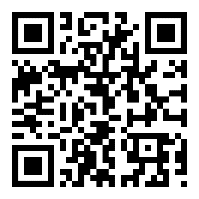 Scan or go to www.bachcantatatexts.org/BWV51rev for an annotated translation1. Jauchzet Gott in allen Landen!Was der Himmel und die WeltAn Geschöpfen in sich hält,Müssen dessen Ruhm erhöhen,Mit den Engeln lasst uns heutUnserm Gott ein Loblied singen,Dass er uns in Neid und LeidAllezeit hat beigestanden.1. Raise a shout to God in all lands.All created things that heaven And earth containsMust exalt his glory;With the angels let us todaySing a song of acclamation to our God,Because he has stood with usIn [our] envy and pity at all times.2.Wir beten zu dem Tempel an,Da Gottes Ehre wohnet,Da dessen Treu,So täglich neu,Mit lauter Segen lohnet.Wir preisen, was er an uns hat getan.Muss gleich mein schwacher Mund von seinen Wundern lallen,So kann ein schlechtes Lob ihm dennoch wohlgefallen.2. We worship at the templeWhere God’s honor dwells,Where his faithfulness,Thus daily new,Rewards with pure blessing.We praise what he has done for us.Even though my feeble mouth must babble about his wonders, A simple acclamation can nonetheless please him well.3. Höchster, mache deine Güteauch bei unsrer Herrschaft neu.   So soll vor die Vatertreu   Auch ein dankbares Gemüte   Durch ein frommes Leben weisen,   Dass wir deine Kinder heissen.3. Most High, render your goodness,also with our government, new.   Thus, for the faithfulness of [God] the Father,   A thankful disposition, too,   Should show, through a pious life,   That we are called your children.4. Sei Lob und Preis mit EhrenGott Vater, Sohn, Heiligem Geist!Der woll in uns vermehren,Was er uns aus Gnaden verheisst,Dass wir ihm fest vertrauen,Gänzlich uns lass’n auf ihn,Von Herzen auf ihn bauen,Dass uns’r Herz, Mut und SinnIhm festiglich anhangen;Drauf singen wir zur Stund:Amen, wir werdn’s erlangen,Glaub’n wir zu aller Stund.4. Acclamation and praise with honor beTo God Father, Son, Holy Spirit,Who would increase in usWhat he, out of mercy, promises us;That we may trust him steadfastly,Wholly leave ourselves over to him,Rely on him from the heart,That our heart, courage, and mindMay adhere steadfastly to him;Thus we sing at this hour:Amen, we will obtain it,If we believe at every hour.5. Alleluja!5. Hallelujah.(transl. Michael Marissen and Daniel R. Melamed)